Fişă de lucruPt. următoarele reacţii nucleare completaţi căsuţele lacunare: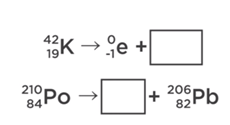 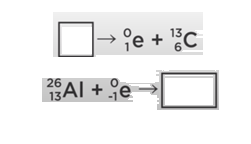 Adevărat sau fals?Radioprotecţia este totalitatea metodelor şi mijloacelor de reducere a efectelor nocive ale radiaţiilor.Combustibilul nuclear utilizat este de obicei carbon.Barele de control şi barele de securitate conţin substanţe care nu absorb electroni.Moderatorul este o substanţă (apă, apă grea, grafit) care are rolul de a ȋncetini neutronii rezultaţi din reacţia de fisiune pt. a ȋntreţine reacine reaţia ȋn lanţ.Centralele eoliene sunt cele care folosesc energia potenţială a apei.Alegeţi varianta/ variantele corectă/ corecte de răspuns:O parte dintre proprietăţiile radiaţiilor X sunt:magnetizează metaleleȋncălzesc mediul traversatse propagă cu viteza luminiiionizează gazeleMărimile fizice legate de radioactivitate sunt:conductanţadoza absorbităcapacitatea electricădoza biologicăRadiaţiile  sunt:nuclee de heliude natură electromagneticăalcătuite din electronisunt deviate ȋn câmp magneticFuncţionarea reactorului nuclearse bazează pe:arderea deşeurilor radioactivereacţia de fuziunearderea cherosenuluireacţia de fisiuneEfectele unei explozii nucleare sunt: mecanicede iradiereluminoasetermiceSe dau ecuaţiile:      şi                   Stabiliţi numărul atomic şi numărul de masă pt. elementele chimice X1 şi X2.Creşterea concentraţiei elementului chimic radon din scoarţa terestră constituie un precursor pt. mişcările seismice. Timpul de ȋnjumătăţire al izotopului  este de aproximativ 4 zile. Calculaţi numărul iniţial de nuclee din 1 m3 de rocă, dacă după 12 zile erau 2∙105 nuclee/m3.